Stakeholder AnalysisIt is important to measure and understand the level of stakeholder influence (sometimes called “power”), interest, and engagement throughout the project. The level of stakeholder “interest” measures their level of concern over project outcomes. The level of stakeholder “influence” measures their level of authority over the project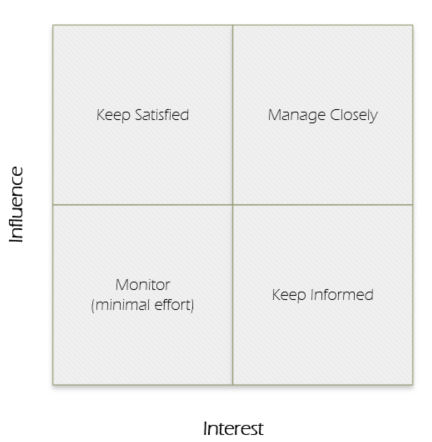 Stakeholders can be classified as:Low interest/high influence = keep satisfiedLow interest/low influence = monitorHigh interest/high influence = manage closelyHigh interest/low influence = keep informed Stakeholder engagement levels can be categorized as the following:UnawareResistantNeutralSupportiveLeaderIt is important that corrective action is taken if a stakeholder with high interest and high power is resistant or unaware.Copy and paste the list of stakeholders from your Project Charter and insert them below. For each individual or group, categorize them accordingly.Key StakeholdersRole to the projectInterest levelInfluence levelEngagement level[insert name and title]Project Sponsor[insert name and title]Project Owner[insert name and title]Project Manager